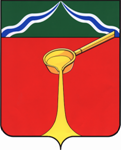 Калужская областьЛ Ю Д И Н О В С К О Е    Р А Й О Н Н О Е     С О Б Р А Н И Е муниципального района«Город Людиново и Людиновский район»Р Е Ш Е Н И Еот 18.02.2020 г. 				                                                               №01О назначении и проведении публичных слушанийпо проекту решения о внесении изменений и дополнений в Устав муниципального района «Город Людиново и Людиновский район»В соответствии со ст. ст. 28, 44  Федерального закона от 06.10.2003 № 131-ФЗ   «Об общих принципах организации местного самоуправления в Российской Федерации», ст. ст. 16, 45 Устава муниципального района «Город Людиново и Людиновский район», Положением «О публичных слушаниях в муниципальном районе «Город Людиново и Людиновский  район», утвержденным решением Людиновского Районного Собрания от 04.10.2005  №78 Людиновское Районное СобраниеРЕШИЛО:1. Назначить проведение публичных  слушаний по проекту решения «О внесении изменений и дополнений в Устав муниципального района «Город Людиново и Людиновский район» (прилагается) на 18.03.2020 г. в здании администрации муниципального района «Город Людиново и Людиновский район» по адресу: г. Людиново, ул. Ленина, д. 20, малый зал, в 15.00 часов.2. Утвердить для проведения публичных слушаний организационный комитет в следующем составе:Лазарева Вера Васильевна – председатель постоянной депутатской комиссии по местному самоуправлению, соблюдению законности, контролю и депутатской этике;Дорогов Борис Кузьмич - председатель постоянной депутатской комиссии по бюджету, финансам, налогам;Потапов Олег Анатольевич – председатель постоянной депутатской комиссии по социальной политике;Игнатова Оксана Валерьевна – заместитель главы администрации муниципального района «Город Людиново и Людиновский район»;Катунцева Людмила Анатольевна – начальник отдела юридического сопровождения администрации муниципального района «Город Людиново и Людиновский район».3. Комиссии по местному самоуправлению, соблюдению законности, контролю и депутатской этике обеспечить учет предложений граждан и возможность участия граждан в обсуждении проекта решения о внесении изменений и дополнений в Устав муниципального района «Город Людиново и Людиновский район».4. Опубликовать настоящее решение и проект решения о внесении изменений и дополнений в Устав муниципального района «Город Людиново и Людиновский район» в газете «Людиновский рабочий»5. Организационному комитету опубликовать итоговый документ публичных слушаний.         6. Контроль за исполнением настоящего решения возложить на комитет по местному самоуправлению,  соблюдению законности, контролю и депутатской этике  (В.В.Лазарева).         7. Настоящее решение вступает в силу с момента  принятия.Глава муниципального района«Город Людиново и Людиновский район» 			                       Л.В. Гончарова